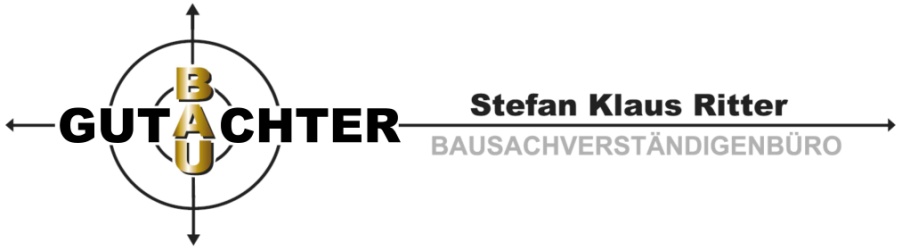 Stefan Klaus Ritter das Bausachverständigenbüro Inhaber: Stefan Klaus RitterGinsterweg 20D- 75378 Bad LiebenzellTelefon (+49) 07052 / 930 246Telefax (+49) 07052 / 934 8411Mobil    (+49) 0170 / 1532 977info@baugutachter-ritter.dewww.baugutachter-ritter.de Standard - Rahmenvertrag  bezüglich gutachterlicher Stellungnahme zwischen dem Bausachverständigenbüro, namentlich benannt: Stefan Klaus Ritter und dem Auftraggeber/in  bzw. Firma.Bitte füllen Sie den Vertrag aus und schicken diesen unterschrieben an unser Unternehmen per e-Mail oder Post zurück. Zutreffendes bitte ankreuzen  oder ausfüllen§ 1 VertragsgegenstandVereinbart wird eine individuelle gutachterliche Tätigkeit, mit unterschiedlichen Leistungsaufgaben in Form von Beratung vor Ort und Untersuchungen, sowie Bürozeitaufwendungen bezüglich folgender Aufgabe:Schließen mehrere Personen diesen Vertrag gemeinsam als Auftraggeber ab, so bevollmächtigen sie sich gegenseitig unwiderruflich zur Abgabe und Entgegennahme aller zur Durchführung des Vertrages notwendigen Erklärungen.Vertragsänderungen und andere für die Abwicklung dieses Vertrages und des Bauvorhabens wichtigen Vereinbarungen können nur in Textform (BGB § 126b) getroffen werden.Ich erkläre mich bereit, dem Sachverständigen die für seine Tätigkeit wichtigen Unterlagen (z.B. Angebote, Rechnungen, vorhandener Schriftwechsel) auf Anforderung zur Verfügung zu stellen. § 2 Verbraucherrecht Der AG ist Verbraucher gemäß § 13 BGB. Der Vertrag ist im Bausachverständigenbüro des SV unterschrieben worden.§ 3 Aufgabenstellung und Zweck des GutachtensHiermit erteile ich den Auftrag, eine gutachterliche Bewertung über folgende Fragen (1) bzw. Aufgaben sowie Zweck (2) des Gutachtens zu erstatten: Die Ausarbeitung der gutachterlichen Stellungnahme soll wie folgt erfolgen:Mündliche Beratung 		Schriftliche Auswertung 		Mündlich & schriftlichDie Bereitstellung der Unterlagen soll wie folgt erfolgen: Digitaler Form (PDF)  		Schriftliche Form (Papierform)  	Digitaler Form & mündlichDie Bearbeitung des Gutachtens erfolgt in der Regel innerhalb von 12 Wochen (3 Monate) nach Auftragserteilung, außer bei Hauskaufberatung (in der Regel 48 Std.) Es besteht jedoch die Möglichkeit eine vorrangige Bearbeitung anzufragen, welche mit Mehrkosten verbunden ist. Verkürzte Bearbeitungszeit   max. 1 Monat (Zuschlag in Höhe 25% auf 100% der Honorarrechnung).Normale Bearbeitungszeit    max. 3 Monate§ 4 Honorar des SV Das Honorar wird nach Aufwand abgerechnet und per Leistungsnachweis belegt: 1.	Folgende Stundenabrechnungssätze sind vereinbart:		BeratungenBei Beratungen (mündlich/telefonisch) zum Gutachtenergebnis ohne zusätzliche Büroarbeit erhöht sich der Stundensatz von Ziffer 4.1. ggf. um 50 %, wenn die Beratung mehrere Sachgebiete betrifft und die Sachgebiete verschiedenen Honorargruppen zuzuordnen sind. D.h. die Beratung wird in Anlehnung der JVEG gemäß § 9 Abs. 1 Satz nach der höchsten Honorargruppe abgerechnet. Die Gesamtstundenzahl wird aufgerundet auf die letzte angefangene halbe Stunde (§ 8 Abs. 2 Satz 2). Es können zudem Tagessätze oder Festpreise vereinbart werden. Diese Regelung gilt nicht für Telefonberatungen/Bürozeiten im Zusammenhang mit der Ausarbeitung des Gutachtens. Derartige Leistungen werden im GutachterManager System nach vereinbartem Stundensatz nahezu minutengenau erfasst und abgerechnet. Persönliche HonorarobergrenzeIn der Regel wird anstatt eines voraussichtlichen Honorars nebst Abschlag (Kostenvorschuss) eine vorläufige Honorarobergrenze seitens des AG inklusive aller Nebenkosten von                      zzgl. MwSt. vereinbart.  Falls, die Bearbeitung den Kostenrahmen überschreiten sollte oder erfahrungsgemäß einen deutlich höheren vorrausichtlichen Aufwand erfordert, wird vorab auf diese höheren Kosten hingewiesen werden und im Einzelfall ggf. ein  Kostenvorschuss/Abschlagszahlung oder die Genehmigung der Fortsetzung bei Überschreitung der Honorargrenze  vom AG angefordert.3. 	Nebenkosten/MehrwertsteuerZu den Honoraren der Ziffern 4.1.und 4.2 zahlt der AG ein  Gemeinkostenzuschlag (§ 12 Abs.1 Nr.1) von 15 %. Fahrtkosten (An- und Abfahrt) werden mit 0,50 €/km berechnet, sowie etwaige Gerätschaften oder Auslagen (siehe Anlage 4). Bei Beweissicherungen und Dokumentationen werden die Nebenkosten auf Nachweis zusätzlich zu den Stundensätzen in Anlehnung an das JVEG abgerechnet. Sämtlichen Honoraren und Nebenkosten ist die gesetzliche MwSt. hinzuzurechnen.   Pauschalhonorar (sofern mündlich ausgehandelt und schriftlich seitens des SV mitgeteilt)Es wird ein Pauschalhonorar inklusive aller Nebenkosten von            zzgl. MwSt. vereinbart. Ziffern 1, 2 und 3 gelten nicht.§ 5 Rechnungsstellung und Zahlung1. 	Nach Auftragserteilung ist in der Regel kein Abschlag / Vorschuss zu zahlen. 2. 	Die Anberaumung des Ortstermins und die Ausarbeitung des Gutachtens erfolgen nach gegenseitiger Auftragsbestätigung.3.	Der Honorarbetrag wird mit Erreichen der Honorarobergrenze oder bei Übergabe des Gutachtens fällig. Das übliche Zahlungsziel beträgt 14 Tage nach Erstellung der Rechnung. Ratenzahlungen können ggf. auf vorherige Anfrage vereinbart werden – Verhandlungssache.  4.	Eine Verwendung des Gutachtens gegenüber Dritten oder in einem Gerichtsverfahren ist nur nach vollständiger Bezahlung des SV zulässig. 5. 	Eine Aufrechnung gegen die Rechnungsforderung ist nur mit rechtskräftigen oder unbestrittenen Gegenforderungen möglich.§ 6 Leistungen des SV1. 	Das Gutachten wird laut Auftrag nach §3 ausgefertigt. Weitere Exemplare können gegen Bezahlung des	Vervielfältigungsaufwandes (siehe Anlage 3)  erstellt werden.2. 	Ist zur sachgemäßen Erledigung des Auftrages die Hinzuziehung eines Sonderfachmannes erforderlich, erfolgt deren	Beauftragung durch den AG.3. 	Der SV ist nach Absprache mit dem AG. berechtigt, zur Bearbeitung des Auftrages auf Kosten des AG die notwendigen und üblichen Untersuchungen und Versuche nach seinem pflichtgemäßen Ermessen durchzuführen oder durchführen zu lassen.4. 	Zur Bearbeitung kann der SV Mitarbeiter, die er beaufsichtigt und überwacht, einsetzen.5. 	Der Auftrag ist mit Erstellung des Gutachtens erfüllt. Werden Ergänzungen oder die Ausweitung des Gutachtens  unter § 3 verlangt, ist dafür ein gesondertes Honorar nach § 4 zuzüglich Fahrtkosten (An- und Abfahrt) und/oder Geräteeinsatzkosten/Auslagen zu entrichten.6. 	Wird der SV aufgrund einer Benennung durch den AG. als Zeuge vor Gericht geladen, ist ein zusätzliches Honorar nach § 4.2 zu entrichten. Eine gerichtliche Zeugengelderstattung bleibt unberücksichtigt.7.	In Einzelfällen bzw. echten Härtefällen, ist es ggf. auch möglich sog. Ratenzahlungen mit uns vorab zu vereinbaren. 	Ein Rechtsanspruch auf die Möglichkeit einer Ratenzahlungsvereinbarung besteht nicht, die Sondervereinbarung 	zur  Ratenzahlung entscheidet ausschließlich die Geschäftsleitung.§ 7 Kündigung1.	Kündigt der AG den Auftrag, bevor ein Ortstermin anberaumt und durchgeführt worden ist, aus Gründen, die nicht der 	SV zu vertreten hat, so wird als Aufwendungsersatz ein Pauschalhonorar von 250,00 € zzgl. MwSt. fällig.2.	Bei einer Kündigung nach der Durchführung eines Ortstermins ist der bis dahin angefallene Aufwand nach § 4 	Ziffern 1, 2 und 3 zu erstatten.3. 	Ist ein Pauschalhonorar vereinbart, sind bei einer Kündigung des Auftrages aus Gründen, die nicht der SV zu vertreten 	hat, 60% des vereinbarten Honorars zu entrichten.4.	Weitergehende Schadensersatzansprüche, egal aus welchem Rechtsgrund, bleiben vorbehalten.§ 8 Gewährleistung/Haftung1. 	Die Gewährleistung erfolgt nach § 633ff BGB. Die Verjährungsfrist von Gewährleistungs- und sonstigen 	Haftungsansprüchen beträgt 3 Jahre.2.	Die Haftung ist begrenzt auf die Versicherungssumme. Die Deckungssummen der Haftpflichtversicherung des 	Auftragnehmers betragen bei der Gerling  Allgemeine Versicherungen -AG (Personenschäden 3.000.000 €, Sach-, und 	Vermögensschäden 500.000 €). Bei nicht versicherbaren Schäden auf die Höhe des ihm zustehenden 	Gesamthonorars. Wird eine höhere Versicherungssumme gewünscht, ist dies gesondert zu vereinbaren. Die dadurch 	entstehenden Kosten sind vom AG. zu tragen.	Sofern dem Auftragnehmer nur leichte Fahrlässigkeit nachgewiesen werden kann, beschränkt sich die Ersatzpflicht bei 	versicherbaren Schäden auf die bestehende Deckungssumme der Haftpflichtversicherung, bei nicht versicherbaren 	Schäden auf die Höhe des ihm zustehenden Gesamthonorars. § 9 Urheberrecht1. 	Der SV hat an dem von ihm gefertigten Gutachten ein Urheberrecht.2. 	Der AG darf das Gutachten nur zum festgelegten Zweck (§ 2) verwenden. Eine Vervielfältigung oder Veröffentlichung, 	auch auszugsweise, ist nur mit schriftlicher Genehmigung des SV gestattet.§ 11 Schweigepflicht – Vertraulichkeit1. 	Der SV ist über persönliche oder geschäftliche Geheimnisse, die ihm im Rahmen seiner Gutachtertätigkeit anvertraut 	oder bekannt wurden, zur Verschwiegenheit verpflichtet.2. 	Der SV ist zur Offenbarung nur befugt, soweit er aufgrund gesetzlicher Vorschriften dazu verpflichtet oder vom AG. 	ausdrücklich von seiner Schweigepflicht entbunden worden ist.§ 12 SchlussbemerkungIm Falle der Unwirksamkeit einzelner Regelung dieser AGB wird die Rechtswirksamkeit der übrigen Bestimmungen und des Vertrages nicht berührt.   	Ich versichere das Vertragswerk bestehend aus den angegebenen Seiten gelesen und verstanden zu haben und mir ist bekannt, dass der SV einen zeitnahen Wunschtermin nur wahrnehmen wird, wenn ich den SV mit dem Beginn der Vertragsleistung vor Ablauf der 14tägigen Widerrufsfrist (Anlage 1) per Unterzeichnung der (Anlage 2) beauftrage.           , den           	Auftraggeber	Stefan Klaus Ritter	Sachverständiger für Schäden an Gebäuden	Bautenschutz & Bausanierung (EIPOS) 	sowie „Geprüfter und anerkannter Sachverständiger"	seitens des Berufsfachverbandes für das Sachverständigen- und 	Gutachterwesen e. V. DESAGAnlagenAnlage 1: Widerrufsbelehrung bei VerbraucherverträgenAnlage 2: Vorzeitiger Leistungsbeginn Anlage 3: DatenschutzAnlage 4: Infos bezüglich Aufwendungen und Preislisten für Auslagen und Gerätschaften Anlage 1Widerrufsbelehrung bei VerbraucherverträgenWiderrufsbelehrung bei VerbraucherbauverträgenSie haben das Recht, binnen 14 Tagen ohne Angabe von Gründen diesen Vertrag zu widerrufen. Die Widerrufsfrist beträgt 14 Tage ab dem Tag des Vertragsabschlusses. Sie beginnt nicht zu laufen, bevor Sie diese Belehrung in Textform erhalten haben.Um Ihr Widerrufsrecht auszuüben, müssen Sie uns:Bausachverständigenbüro Stefan Klaus RitterGinsterweg 20D- 75378 Bad LiebenzellTelefon (+49) 07052 / 930 246Telefax (+49) 07052 / 934 8411Mobil    (+49) 0170 / 1532 977info@baugutachter-ritter.demittels einer eindeutigen Erklärung (z. B. Brief, Telefax oder E-Mail) über Ihren Entschluss, diesen Vertrag zu widerrufen, informieren.Zur Wahrung der Widerrufsfrist reicht es aus, dass Sie die Erklärung über die Ausübung des Widerrufsrechts vor Ablauf der Widerrufsfrist absenden.Folgen des WiderrufsWenn Sie diesen Vertrag widerrufen, haben wir Ihnen alle Zahlungen, die wir von Ihnen erhalten haben, unverzüglich zurückzuzahlen.Sie müssen uns im Falle des Widerrufs alle Leistungen zurückgeben, die Sie bis zum Widerruf von uns erhalten haben. Ist die Rückgewähr einer Leistung ihrer Natur nach ausgeschlossen, lassen sich etwa verwendete Baumaterialien nicht ohne Zerstörung entfernen, müssen Sie Wertersatz dafür bezahlen.Datum:______________________________________Auftraggeber/in oder bevollmächtigter Vertreter Anlage 2 Vorzeitiger LeistungsbeginnDer AG beauftragt den SV mit dem Beginn der Vertragsleistung vor Ablauf der 14tägigen Widerrufsfrist (Anlage 1). Widerruft der AG den Vertrag, bevor die vereinbarte Leistung vollständig erbracht worden ist,  schuldet er dem SV gemäß § 357 Abs. 8 BGB Wertersatz für die bis zum Widerruf erbrachte Leistung.Datum:______________________________________Auftraggeber/in oder bevollmächtigter Vertreter Anlage 3DatenschutzanlageHinweise zur Datenverarbeitung und zur Erfüllung der Informationspflichten nach der neuen DSGVO1. Diese Datenschutzhinweise gelten für die Datenverarbeitung im Rahmen des Gutachterauftrages durch den beauftragten SV und für alle anderen Personen, die mit der Durchführung des Gutachtens betreut sind. Der SV verpflichtet sich, die im Vertrag vereinbarten Datenschutzregeln an zu beauftragende Dritten weiterzugeben.2. Der AG hat dem SV folgende persönliche Kontaktdaten mitgeteilt:Vorname, NachnameStraßeWohnortTelefonMobiltelefonFaxEmail3. Der AG stimmt einer Verwendung der persönlichen Daten für die Erbringung der Sachverständigenleistungen zu. Dies gilt insbesondere für eine Verwendung gegenüber den- Baubehörden, die für das Baugewerk kontaktiert werden müssen- Bauaufsichtsbehörden- Finanzämtern- Herstellern von Baumaterialien4. Die Erhebung der Daten erfolgtum Sie als Auftraggeber identifizieren zu könnenzur Korrespondenzzur Rechnungsstellungzur Abwicklung der Gutachtenerstellung.5. Die für die Auftragsdurchführung erhobenen personenbezogenen Daten werden nach Ablauf der Gewährleistungsfrist gelöscht, es sei denn, dass der AN nach Art. 6 Abs. 1 Satz 1 lit. c DSGVO aufgrund von steuer- und handelsrechtlichen Aufbewahrungs- und Dokumentationspflichten (aus HGB, StGB oder AO) für bestimmte gesetzlich vorgegebene Daten zu einer längeren Speicherung verpflichtet ist oder der AG in eine darüber hinausgehende Speicherung nach Art. 6 Abs. 1 Satz 1 lit. a DSGVO eingewilligt hat.Anlage 4 – Infos bezüglich Aufwendungen und Preislisten für Auslagen und GerätschaftenHinweise bezüglich Leistungen in Anlehnung der JVEG  - Gesetz über die Vergütung von Sachverständigen, Dolmetscherinnen, Dolmetschern, Übersetzerinnen und Übersetzern sowie die Entschädigung von ehrenamtlichen Richterinnen, ehrenamtlichen Richtern, Zeuginnen, Zeugen und Dritten (Justizvergütungs- und -entschädigungsgesetz - JVEG) und aktuelle Preisliste für  des Bausachverständigenbüros Stefan Klaus Ritter Stefan Klaus Ritter BausachverständigenbüroGinsterweg 20D- 75378 Bad Liebenzell 
                                            Datum:  18.01.2019Auftraggeber/in (AG)Auftraggeber/in (AG)Projekt / ObjektdatenProjekt / ObjektdatenProjekt / ObjektdatenProjekt / ObjektdatenName:Gebäudebezeichnung:Gebäudebezeichnung:Vorname:Falls abweichend gegenüber der Adresse des Auftraggebers bzw. Kostenträgers. Falls abweichend gegenüber der Adresse des Auftraggebers bzw. Kostenträgers. Falls abweichend gegenüber der Adresse des Auftraggebers bzw. Kostenträgers. Falls abweichend gegenüber der Adresse des Auftraggebers bzw. Kostenträgers. Straße:Straße:Haus-Nr.:Haus-Nr.:Postleitzahl:Postleitzahl:Ort:Ort:Ortsteil:Ortsteil:E-Mail Adresse:Wunschtermin:Sofern der Termin nicht schon vergeben ist, werden wir diesen Termin bei der Terminvergabe kostenlos berücksichtigen Es besteht kein Rechtsanspruch bei Wunschterminen. Das Team von www.baugutachter-ritter.de Sofern der Termin nicht schon vergeben ist, werden wir diesen Termin bei der Terminvergabe kostenlos berücksichtigen Es besteht kein Rechtsanspruch bei Wunschterminen. Das Team von www.baugutachter-ritter.de Sofern der Termin nicht schon vergeben ist, werden wir diesen Termin bei der Terminvergabe kostenlos berücksichtigen Es besteht kein Rechtsanspruch bei Wunschterminen. Das Team von www.baugutachter-ritter.de Sofern der Termin nicht schon vergeben ist, werden wir diesen Termin bei der Terminvergabe kostenlos berücksichtigen Es besteht kein Rechtsanspruch bei Wunschterminen. Das Team von www.baugutachter-ritter.de Festnetznummer:Handy-Nr.:Fragen:Zweck:Netto €Brutto €   Sachverständiger für Bauqualitätssicherung 75,0089,25   Sachverständiger für Bautenschutz 80,0095,20   Sachverständiger für Bausanierung80,0095,20   Sachverständiger für Schäden an Gebäuden        für einen einzelne Schadenstypen oder Gewerke85,00101,15   Sachverständiger für Schäden an Gebäuden        aufgrund mehrere Gewerke / Schäden (Sachgebiete), Bauabnahme oder       Baupfuschermittlung 120,00142,80   Mediation am Bau oder Gegengutachten162,00192,78   Technische Hilfskraft (gem. § 12 Abs. 1 Nr. 1 JVEG)42,0049,98 Für das erstmalige Anberaumen eines Ortstermins*, die Auftragsbearbeitung,      das  Anlegen von Akten usw. wird eine Verwaltungspauschale von      berechnet und auf diese Position wird kein Gemeinkostenzuschlag erhoben. 150,00178,50I.) Honorar für die Leistungen des Sachverständigen in Anlehnung des (§ 9) für schriftliche, telefonische und mündliche Tätigkeiten im Zusammenhang der Beauftragung. Hierzu gehören z.B. Aufwendungen für:Prüfung, ob das Gutachten in die Fachrichtung fälltAktenstudium Anforderung weiterer Unterlagen Literaturstudium Fahrtzeit.Ortsbesichtigung Aufmaß Einsicht in öffentliche Register Berechnungen Zeichnungen Entwurf/Ausarbeitung/Diktat des Gutachtens Überarbeitung/Durchsicht der Reinschrift Wiedereinarbeitung nach einer vom Sachverständigen nicht verursachten Unterbrechung seiner Tätigkeit II.) Auslagen- und Aufwendungsersatz in Anlehnung (§ 5 – 7 und 12) für schriftliche, telefonische und mündliche Tätigkeiten im Zusammenhang der Beauftragung/ Büroarbeiten. Hierzu gehören z.B. Aufwendungen für:Aktenanlage Eingangsbestätigung an das Gericht/Anwalt/Verwaltung/UnternehmenTerminabstimmungen  (telefonisch)Schreiben der Ladungen Schreiben des OrtsbesichtigungsprotokollsFertigung sonstiger Schreiben  (z.B. zwecks Anforderung weiterer Unterlagen)Rückübersendung der (beim Ortstermin) überlassenen Unterlagen III.) Aufwendungen für schriftliche und handwerkliche Tätigkeiten im Zusammenhang der Beauftragung/ Hilfskräfte vor Ort. Hierzu gehören z.B. Aufwendungen für:Fahrtzeit Ortstermin DokumentationenTätigkeitenBesprechungen nach TerminIV.) Schreibauslagen in Anlehnung (§ 12 Abs. 1 Nr. 3):Für die Erstellung des schriftlichen Gutachtens bzw. gutachterliche Stellungnahmen werden 0,90 € je angefangene 1.000 Anschläge in Rechnung gestellt. IV.) Schreibauslagen in Anlehnung (§ 12 Abs. 1 Nr. 3):Für die Erstellung des schriftlichen Gutachtens bzw. gutachterliche Stellungnahmen werden 0,90 € je angefangene 1.000 Anschläge in Rechnung gestellt. IV.) Schreibauslagen in Anlehnung (§ 12 Abs. 1 Nr. 3):Für die Erstellung des schriftlichen Gutachtens bzw. gutachterliche Stellungnahmen werden 0,90 € je angefangene 1.000 Anschläge in Rechnung gestellt. IV.) Schreibauslagen in Anlehnung (§ 12 Abs. 1 Nr. 3):Für die Erstellung des schriftlichen Gutachtens bzw. gutachterliche Stellungnahmen werden 0,90 € je angefangene 1.000 Anschläge in Rechnung gestellt. IV.) Schreibauslagen in Anlehnung (§ 12 Abs. 1 Nr. 3):Für die Erstellung des schriftlichen Gutachtens bzw. gutachterliche Stellungnahmen werden 0,90 € je angefangene 1.000 Anschläge in Rechnung gestellt. NettoBruttoSchreibkosten für Reinschriften des Gutachtens (1000 Anschläge / 1000 * 0,90 € )Schreibkosten für Reinschriften des Gutachtens (1000 Anschläge / 1000 * 0,90 € )0,901,07V.) Kopien und Ausdrucke in Anlehnung (§ 7 Abs. 2) für Gutachten und Akten und Verteiler im Zusammenhang der Beauftragung und UntersuchungenV.) Kopien und Ausdrucke in Anlehnung (§ 7 Abs. 2) für Gutachten und Akten und Verteiler im Zusammenhang der Beauftragung und UntersuchungenV.) Kopien und Ausdrucke in Anlehnung (§ 7 Abs. 2) für Gutachten und Akten und Verteiler im Zusammenhang der Beauftragung und UntersuchungenV.) Kopien und Ausdrucke in Anlehnung (§ 7 Abs. 2) für Gutachten und Akten und Verteiler im Zusammenhang der Beauftragung und UntersuchungenV.) Kopien und Ausdrucke in Anlehnung (§ 7 Abs. 2) für Gutachten und Akten und Verteiler im Zusammenhang der Beauftragung und UntersuchungenNettoBruttoFür Schwarzweiß-Kopien bzw. – AusdruckeFotokopien (gem. §7 Abs. 2) bis 50 StückFür Schwarzweiß-Kopien bzw. – AusdruckeFotokopien (gem. §7 Abs. 2) bis 50 Stück0,500,60Fotokopien (gem. §7 Abs. 2) ab 50 StückFotokopien (gem. §7 Abs. 2) ab 50 Stück0,150,18größer DIN A3 – Copyshopgrößer DIN A3 – CopyshopNachweisNachweisFür Farbkopien bzw. – AusdruckeFotokopien (gem. §7 Abs. 2) FarbkopienFür Farbkopien bzw. – AusdruckeFotokopien (gem. §7 Abs. 2) Farbkopiendie ersten 50 Seiten (bis DIN A3)die ersten 50 Seiten (bis DIN A3)2,00 2,38jede weitere Seite (bis DIN A3)jede weitere Seite (bis DIN A3)1,001,19Erstellung der Kundenmappe und Bindung bis zu 100 SeitenErstellung der Kundenmappe und Bindung bis zu 100 Seiten10,0011,90VI.) Elektronisch gespeicherte Dateien in Anlehnung (§ 7 Abs. 3): Anstelle Gutachtenkopien und -Ausdrucke, je Arbeitsgang / DatenträgerVI.) Elektronisch gespeicherte Dateien in Anlehnung (§ 7 Abs. 3): Anstelle Gutachtenkopien und -Ausdrucke, je Arbeitsgang / DatenträgerVI.) Elektronisch gespeicherte Dateien in Anlehnung (§ 7 Abs. 3): Anstelle Gutachtenkopien und -Ausdrucke, je Arbeitsgang / DatenträgerVI.) Elektronisch gespeicherte Dateien in Anlehnung (§ 7 Abs. 3): Anstelle Gutachtenkopien und -Ausdrucke, je Arbeitsgang / DatenträgerVI.) Elektronisch gespeicherte Dateien in Anlehnung (§ 7 Abs. 3): Anstelle Gutachtenkopien und -Ausdrucke, je Arbeitsgang / Datenträgerje CD – Datenträger ./.Datei 5,00 5,95VII.) Fotos in Anlehnung (§ 12 Abs. 1 Nr. 2)für die zur Vorbereitung und Erstattung des Gutachtens erforderlichen Fotos VII.) Fotos in Anlehnung (§ 12 Abs. 1 Nr. 2)für die zur Vorbereitung und Erstattung des Gutachtens erforderlichen Fotos VII.) Fotos in Anlehnung (§ 12 Abs. 1 Nr. 2)für die zur Vorbereitung und Erstattung des Gutachtens erforderlichen Fotos VII.) Fotos in Anlehnung (§ 12 Abs. 1 Nr. 2)für die zur Vorbereitung und Erstattung des Gutachtens erforderlichen Fotos VII.) Fotos in Anlehnung (§ 12 Abs. 1 Nr. 2)für die zur Vorbereitung und Erstattung des Gutachtens erforderlichen Fotos Digitalaufnahmen (gem. § 12 Abs. 1 S. 2 Nr. 2) Original2,00 2,38Digitalaufnahmen (gem. § 12 Abs. 1 S. 2 Nr. 2) Abzüge1,001,19VIII.) Fahrt- und Reisekosten (§§ 5, 6) im Zusammenhang der Beauftragung nebst Fahrzeiten laut Honorargruppe bzw. Stundenverrechnungssatz.VIII.) Fahrt- und Reisekosten (§§ 5, 6) im Zusammenhang der Beauftragung nebst Fahrzeiten laut Honorargruppe bzw. Stundenverrechnungssatz.VIII.) Fahrt- und Reisekosten (§§ 5, 6) im Zusammenhang der Beauftragung nebst Fahrzeiten laut Honorargruppe bzw. Stundenverrechnungssatz.VIII.) Fahrt- und Reisekosten (§§ 5, 6) im Zusammenhang der Beauftragung nebst Fahrzeiten laut Honorargruppe bzw. Stundenverrechnungssatz.VIII.) Fahrt- und Reisekosten (§§ 5, 6) im Zusammenhang der Beauftragung nebst Fahrzeiten laut Honorargruppe bzw. Stundenverrechnungssatz.Fahrtkosten für mit dem eigenen Pkw gefahrene kmReisekosten für Ortsbesichtigung (gem. § 5 Abs. 1 Nr.1)0,500,592.2.Fahrtkosten für öffentliche VerkehrsmittelBus Deutsche BundesbahnZuschläge Fahrtkosten für sonstige VerkehrsmittelTaxi / Mietwagen Flugzeug Aus Anlass der Reise angefallene bare AuslagenNachweisNachweisIX.) Sonstige Aufwendungen in Anlehnung (§ 7 Abs. 1) im Zusammenhang der Beauftragung / Begutachtung im NachweisverfahrenIX.) Sonstige Aufwendungen in Anlehnung (§ 7 Abs. 1) im Zusammenhang der Beauftragung / Begutachtung im NachweisverfahrenIX.) Sonstige Aufwendungen in Anlehnung (§ 7 Abs. 1) im Zusammenhang der Beauftragung / Begutachtung im NachweisverfahrenIX.) Sonstige Aufwendungen in Anlehnung (§ 7 Abs. 1) im Zusammenhang der Beauftragung / Begutachtung im NachweisverfahrenIX.) Sonstige Aufwendungen in Anlehnung (§ 7 Abs. 1) im Zusammenhang der Beauftragung / Begutachtung im NachweisverfahrenPauschale für Telefon / HandyPauschale für Telefon / Handy7,508,92PortoKatasterkarteGrundbuchauszugbelegbare Kosten für Kopien größer DIN A3VorlagekostenPortoKatasterkarteGrundbuchauszugbelegbare Kosten für Kopien größer DIN A3VorlagekostenPortoKatasterkarteGrundbuchauszugbelegbare Kosten für Kopien größer DIN A3VorlagekostenNachweisNachweisX.) Preisliste für Geräteeinsatz:X.) Preisliste für Geräteeinsatz:X.) Preisliste für Geräteeinsatz:X.) Preisliste für Geräteeinsatz:X.) Preisliste für Geräteeinsatz:SV-Einsatzkoffer - Spitzmeißel, Flachmeisel, Fäustel, Geologenhammer mit Spitze, Wasserpumpenzange, Beißzange, Stahlbürste, Puksäge, Feilraspel, Stemmeisen, Spachtel, Metallspiegel, Taschenmesser, Taschenlampe, Schlitzschraubendreher, Kreuzschraubendreher, Steinbohrer, Arbeitshandschuhe, Schutzbrille, Pinsel, Markierband, Markierstift, Kreidehalter, Signierkreide, Senklot, Wasserwaage, Schieblehre, Maßband, Meterstab, Rissbreitenmesser, Thermometer, K-Test-Set.SV-Einsatzkoffer - Spitzmeißel, Flachmeisel, Fäustel, Geologenhammer mit Spitze, Wasserpumpenzange, Beißzange, Stahlbürste, Puksäge, Feilraspel, Stemmeisen, Spachtel, Metallspiegel, Taschenmesser, Taschenlampe, Schlitzschraubendreher, Kreuzschraubendreher, Steinbohrer, Arbeitshandschuhe, Schutzbrille, Pinsel, Markierband, Markierstift, Kreidehalter, Signierkreide, Senklot, Wasserwaage, Schieblehre, Maßband, Meterstab, Rissbreitenmesser, Thermometer, K-Test-Set.25,0025,0029,75Digitale Endoskope Digitale Endoskope 45,0045,0053,55Digitales Farbkanalrohrauge ab 40 mm bis 30 m SchieblängeDigitales Farbkanalrohrauge ab 40 mm bis 30 m Schieblänge55,0055,0065,45Hygro-Fox Datenlogger - je Einheit/WocheHygro-Fox Datenlogger - je Einheit/Woche8,508,5010,12EZTherm- Profi-Thermografiekamera mit < 0,8°C EmpfindlichkeitEZTherm- Profi-Thermografiekamera mit < 0,8°C Empfindlichkeit80,0080,0095,20NEC –Thermo Tracer Sani-ei mit 0,08°C Empfindlichkeit bis 2000°C. NEC –Thermo Tracer Sani-ei mit 0,08°C Empfindlichkeit bis 2000°C. 120,00120,00142,80IR-Aufnahme / je Thermogramm, inklusive Tageslichtbild IR-Aufnahme / je Thermogramm, inklusive Tageslichtbild     8,00    8,009,52UV-Tracer 360nm inklusive 100l TracerlösungUV-Tracer 360nm inklusive 100l Tracerlösung125,00125,00148,75Blowerdoor 4.1 computergesteuert mit LaptopeinheitBlowerdoor 4.1 computergesteuert mit Laptopeinheit120,00120,00142,80Profi NebelmaschineProfi Nebelmaschine 45,00 45,0053,55Flachdachleckortung bis 100m² – Blowerdoor Anlage mit Spezialvorbau & Profi-    Nebelmachine inkl. Fluid   Flachdachleckortung bis 100m² – Blowerdoor Anlage mit Spezialvorbau & Profi-    Nebelmachine inkl. Fluid    175,00 175,00208,25CM- Messung CM- Messung 45,0045,0053,55Dübelauszugmessgerät: TIEDEMANN bis 10 kNDübelauszugmessgerät: TIEDEMANN bis 10 kN55,0055,0065,45H2O Feuchtigkeitsmessgerät oder Luftgeschwindigkeitsmessgerät TA-AIRFLOWH2O Feuchtigkeitsmessgerät oder Luftgeschwindigkeitsmessgerät TA-AIRFLOW25,0025,0029,75Weitere Preise für Geräte oder Materialien auf Anfrage und alle Preise sind Brutto zu errichten – d.h. immer mit  19 % MwSt.Weitere Preise für Geräte oder Materialien auf Anfrage und alle Preise sind Brutto zu errichten – d.h. immer mit  19 % MwSt.Weitere Preise für Geräte oder Materialien auf Anfrage und alle Preise sind Brutto zu errichten – d.h. immer mit  19 % MwSt.Weitere Preise für Geräte oder Materialien auf Anfrage und alle Preise sind Brutto zu errichten – d.h. immer mit  19 % MwSt.Weitere Preise für Geräte oder Materialien auf Anfrage und alle Preise sind Brutto zu errichten – d.h. immer mit  19 % MwSt.